РАБОЧАЯ ПРОГРАММа ПРОИЗВОДСТВЕНной практикиПП.02.01. Производственная практикапо ПМ.02. Ремонт теплотехнического оборудования и систем тепло- и топливоснабжениядля  специальности13.02.02  Теплоснабжение и теплотехническое оборудование(базовый уровень)Чебоксары 2023 г.Разработано  на основе ФГОС по специальности (специальностям) СПО, утвержденного приказом Минобрнауки РФ от 28 июля      № 823Разработчик:Евдокимов Э.Л., мастер п/о					_____________СОДЕРЖАНИЕ1 Общая характеристика ПРОГРАММЫ ПРОИЗВОДСТВЕННой практики ПП.02.01 Производственная практика поПМ.02. Ремонт теплотехнического оборудования и тепло- и  топливоснабжения 1.1. Область применения программыПрограмма производственной практики (далее - программа) – является частью программы профессионального модуля ПМ.02. Ремонт теплотехнического оборудования и систем тепло- и  топливоснабжения  по специальности СПО 13.02.02  «Теплоснабжение и теплотехническое оборудование» в части освоения основного  вида профессиональной деятельности  (ВПД):  Эксплуатация теплотехнического оборудования и систем тепло- и топливоснабжения и соответствующих профессиональных компетенций:      ПК 2.1. Выполнять  дефектацию  теплотехнического оборудования  и систем тепло- и   топливоснабжения;          ПК 2.2. Производить   ремонт  теплотехнического оборудования  и  систем  тепло-  и             топливоснабжения;          ПК  2.3.  Вести  техническую  документацию  ремонтных  работ.Рабочая программа профессионального модуля может быть использована в дополнительном профессиональном образовании (в программах повышения квалификации и переподготовки) по профессиям  на базе среднего (полного) общего и профессионального образования рабочих предприятий энергетического комплекса без ограничений по стажу работы:18531 «Слесарь по ремонту оборудования котельных и пылеприготовительных цехов»18535 «Слесарь по ремонту оборудования тепловых сетей»1.2. Цели и задачи программы практики -  требования к результатам освоения программыВ результате освоения программы производственной практики обучающийся должен: иметь практический  опыт:         ремонта поверхностей нагрева и барабанов котлов; обмуровки и изоляции; арматуры и гарнитуры теплотехнического оборудования и систем тепло- и  топливоснабжения;         применения такелажных схем по ремонту теплотехнического оборудования и систем тепло- и  топливоснабжения;        проведения гидравлических испытаний теплотехнического оборудования и систем тепло- и  топливоснабжения;        оформления технической документации в процессе проведения ремонта теплотехнического оборудования и систем тепло- и  топливоснабжения; уметь:         выявлять и устранять дефекты теплотехнического оборудования и систем тепло- и топливоснабжения:         определять объем и последовательность проведения ремонтных работ в зависимости от характера выявленного дефекта;         производить выбор технологии, материалов, инструментов, приспособлений и средств механизации ремонтных работ;         контролировать и оценивать качество проведения ремонтных работ;         составлять техническую документацию ремонтных работ;знать:        конструкцию, принцип действия и основные характеристики теплотехнического оборудования и систем тепло- и топливоснабжения;        виды, способы выявления и устранения дефектов теплотехнического оборудования и систем тепло- и топливоснабжения;        технологию  производства  ремонта  теплотехнического оборудования и систем тепло-  и  топливоснабжения;        классификацию, основные характеристики и область применения материалов, инструментов, приспособлений  и средств механизации для производства ремонтных работ;        объем и содержание отчетной документации по ремонту;        нормы простоя теплотехнического  оборудования и систем тепло- и  топливоснабжения;        типовые объёмы работ при производстве текущего и капитальных ремонтов теплотехнического оборудования и систем тепло- и топливоснабжения;        руководящие и нормативные документы, регламентирующие организацию и проведение ремонтных работ.1.3. Рекомендуемое количество часов на освоение программы производственной практики  -  180 часов.2. РЕЗУЛЬТАТЫ ОСВОЕНИЯ УЧЕБНОЙ ПРАКТИКИПосле завершения обучения профессионального модуля студент будет уметь выполнять  работу по профессии 18531 «Слесарь по ремонту оборудования котельных и пылеприготовительных цехов» в системе теплоснабжения, в том числе владеть профессиональными (ПК) и общими (ОК) компетенциями:  3	СТРУКТУРА И СОДЕРЖАНИЕ УЧЕБНОЙ ПРАКТИКИ3.1. Тематический план  производственной практики3.2. Содержание обучения по производственной практике 4.  условия реализации программы ПРОИЗВОДСТВЕННОЙ ПРАКТИКИ	4.1  Требования к минимальному материально-техническому обеспечениюРеализация программы модуля предполагает наличие  баз практики на профильных предприятиях.Базами производственной практики могут быть:- производственно-отопительные котельные промышленных и коммунально-бытовых предприятий;- цехи тепловых электрических станций (котельные, котлотурбинные, химические, топливные, тепловых сетей и теплоснабжения, централизованного ремонта); - энергетические цехи предприятий;- строительно-монтажные, ремонтные и наладочные организации, выполняющие ремонт, монтаж и наладку теплотехнического оборудования.4.2. Общие требования к организации производственной практикиПроизводственная практика проводятся в соответствии с требованиями структуры и содержания практики. Используются продуктивные и репродуктивные методы проведения практики в форме индивидуальной, групповой, коллективной работы. 	4.3. Кадровое обеспечение производственной практикиТребования к квалификации педагогических кадров, осуществляющих руководство практикой:Руководство практикой осуществляют мастера производственного обучения и инженерно-педагогический состав, соответствующие требованиям I и высшей квалификационных категорий, прошедшие стажировку на предприятиях по профилю специальности не реже 1-го раза в 3 года. Мастера производственного обучения от предприятия должны иметь квалификационный разряд не ниже 5-го. Опыт деятельности в организациях, соответствующих профессиональной сфере, является обязательным.5 Контроль и оценка результатов освоения производственной практики5.1. Контроль и оценка результатов освоения производственной практики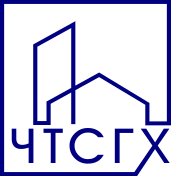 Чебоксарский техникум строительства и городского хозяйстваМинобразования Чувашии (ГАПОУ ЧР «ЧТСГХ»)Рассмотрено ЦК «________________________________________»Председатель________ /______________/Протокол №_________от «____»__________20___ г. СогласованоЗаместитель директора по инновационной и производственной работе__________/ М.Н. Тюрина /«____»__________20___ г.  Согласовано_________________________________________________________________/ _____________/ «_____»__________ 20___ г.М.П.УтверждаюДиректор_________/ С.В. Кудряшов/«_____»__________20___ г.1. ОБЩАЯ ХАРАКТЕРИСТИКА  РАБОЧЕЙ ПРОГРАММЫ ПРОИЗВОДСТВЕННОЙ ПРАКТИКИ                                                                                                                                2. РЕЗУЛЬТАТЫ ОСВОЕНИЯ ПРОИЗВОДСТВЕННОЙ ПРАКТИКИ                        3. СТРУКТУРА И  СОДЕРЖЕНИЕ ПРОИЗВОДСТВЕННОЙ ПРАКТИКИ  4. УСЛОВИЯ РЕАЛИЗАЦИИ ПРОИЗВОДСТВЕННОЙ ПРАКТИКИ                                                                                                                                                                  5. КОНТРОЛЬ И ОЦЕНКА РЕЗУЛЬТАТОВ ОСВОЕНИЯ ПРОИЗВОДСТВЕННОЙ ПРАКТИКИ                                                                                                                                КодНаименование результата обучения      ПК 2.1. Выполнять  дефектацию  теплотехнического оборудования  и систем тепло- и   топливоснабжения;    ПК 2.2.      Производить   ремонт  теплотехнического оборудования  и  систем  тепло-  и             топливоснабжения; ПК  2.3.  Вести  техническую  документацию  ремонтных  работ.ОК 1Понимать сущность и социальную значимость своей будущей профессии, проявлять к ней устойчивый интерес.ОК 2Организовывать собственную деятельность, определять методы и способы выполнения профессиональных задач, оценивать их эффективность и качество.0К 3Решать проблемы, оценивать риски и принимать решения в нестандартных ситуацияхОК 4Осуществлять поиск, анализ и оценку информации, необходимой для постановки и решения профессиональных задач, профессионального и личностного развития.0К 5Использовать информационно-коммуникационные технологии для совершенствования профессиональной деятельности.ОК 6Работать в коллективе и команде, обеспечивать ее сплочение, эффективно общаться с коллегами, руководством, потребителями.ОК 7Ставить цели, мотивировать деятельность подчиненных, организовывать и контролировать их работу с принятием на себя ответственности за результат выполнения заданий.0К 8Самостоятельно определять задачи профессионального и личностного развития, заниматься самообразованием, осознанно планировать повышение квалификации.0К 9Быть готовым к смене технологий в профессиональной деятельностиКоды профессиональных компетенцийНаименования темпроизводственной практикиОбъем времени, отведенный на освоение производственной практикиВсего часов180(108 ч-6 семестр, 72 ч – 7 семестр)Вводное занятие6      ПК 2.1. Выполнять  дефектацию  теплотехнического оборудования  и систем тепло- и   топливоснабжения;          ПК 2.2. Производить   ремонт  теплотехнического оборудования  и  систем  тепло-  и             топливоснабжения;          ПК  2.3.  Вести  техническую  документацию  ремонтных  работ.Раздел 1. Изучение оборудования котельной36      ПК 2.1. Выполнять  дефектацию  теплотехнического оборудования  и систем тепло- и   топливоснабжения;          ПК 2.2. Производить   ремонт  теплотехнического оборудования  и  систем  тепло-  и             топливоснабжения;          ПК  2.3.  Вести  техническую  документацию  ремонтных  работ.Тема 1.1. Технологическая и тепловая схемы котельной6      ПК 2.1. Выполнять  дефектацию  теплотехнического оборудования  и систем тепло- и   топливоснабжения;          ПК 2.2. Производить   ремонт  теплотехнического оборудования  и  систем  тепло-  и             топливоснабжения;          ПК  2.3.  Вести  техническую  документацию  ремонтных  работ.Тема 1.2. Компоновка оборудования котельной и его характеристика6      ПК 2.1. Выполнять  дефектацию  теплотехнического оборудования  и систем тепло- и   топливоснабжения;          ПК 2.2. Производить   ремонт  теплотехнического оборудования  и  систем  тепло-  и             топливоснабжения;          ПК  2.3.  Вести  техническую  документацию  ремонтных  работ.Тема 1.3. Устройство котельных агрегатов12      ПК 2.1. Выполнять  дефектацию  теплотехнического оборудования  и систем тепло- и   топливоснабжения;          ПК 2.2. Производить   ремонт  теплотехнического оборудования  и  систем  тепло-  и             топливоснабжения;          ПК  2.3.  Вести  техническую  документацию  ремонтных  работ.Тема 1.4. Устройство вспомогательного оборудования котельной6      ПК 2.1. Выполнять  дефектацию  теплотехнического оборудования  и систем тепло- и   топливоснабжения;          ПК 2.2. Производить   ремонт  теплотехнического оборудования  и  систем  тепло-  и             топливоснабжения;          ПК  2.3.  Вести  техническую  документацию  ремонтных  работ.Тема 1.5. Охрана окружающей среды6      ПК 2.1. Выполнять  дефектацию  теплотехнического оборудования  и систем тепло- и   топливоснабжения;          ПК 2.2. Производить   ремонт  теплотехнического оборудования  и  систем  тепло-  и             топливоснабжения;          ПК  2.3.  Вести  техническую  документацию  ремонтных  работ.Раздел 2. Ремонт котлов и вспомогательного оборудования котельной42      ПК 2.1. Выполнять  дефектацию  теплотехнического оборудования  и систем тепло- и   топливоснабжения;          ПК 2.2. Производить   ремонт  теплотехнического оборудования  и  систем  тепло-  и             топливоснабжения;          ПК  2.3.  Вести  техническую  документацию  ремонтных  работ.Тема 2.1. Организация и планирование ремонта теплотехнического оборудования6      ПК 2.1. Выполнять  дефектацию  теплотехнического оборудования  и систем тепло- и   топливоснабжения;          ПК 2.2. Производить   ремонт  теплотехнического оборудования  и  систем  тепло-  и             топливоснабжения;          ПК  2.3.  Вести  техническую  документацию  ремонтных  работ.Тема 2.2. Оборудование инструмент и средства механизации ремонтных работ6      ПК 2.1. Выполнять  дефектацию  теплотехнического оборудования  и систем тепло- и   топливоснабжения;          ПК 2.2. Производить   ремонт  теплотехнического оборудования  и  систем  тепло-  и             топливоснабжения;          ПК  2.3.  Вести  техническую  документацию  ремонтных  работ.Тема 2.3. Меры безопасности при ремонте теплотехнического оборудования6      ПК 2.1. Выполнять  дефектацию  теплотехнического оборудования  и систем тепло- и   топливоснабжения;          ПК 2.2. Производить   ремонт  теплотехнического оборудования  и  систем  тепло-  и             топливоснабжения;          ПК  2.3.  Вести  техническую  документацию  ремонтных  работ.Тема 2.4. Ремонт оборудования котельных установок12      ПК 2.1. Выполнять  дефектацию  теплотехнического оборудования  и систем тепло- и   топливоснабжения;          ПК 2.2. Производить   ремонт  теплотехнического оборудования  и  систем  тепло-  и             топливоснабжения;          ПК  2.3.  Вести  техническую  документацию  ремонтных  работ.Тема 2.5. Ремонт теплопотребляющих установок и тепловых сетей12      ПК 2.1. Выполнять  дефектацию  теплотехнического оборудования  и систем тепло- и   топливоснабжения;          ПК 2.2. Производить   ремонт  теплотехнического оборудования  и  систем  тепло-  и             топливоснабжения;          ПК  2.3.  Вести  техническую  документацию  ремонтных  работ.Раздел 3. Стажировка и обобщение материалов практики96      ПК 2.1. Выполнять  дефектацию  теплотехнического оборудования  и систем тепло- и   топливоснабжения;          ПК 2.2. Производить   ремонт  теплотехнического оборудования  и  систем  тепло-  и             топливоснабжения;          ПК  2.3.  Вести  техническую  документацию  ремонтных  работ.Тема 3.1. Стажировка в качестве слесаря-ремонтника84      ПК 2.1. Выполнять  дефектацию  теплотехнического оборудования  и систем тепло- и   топливоснабжения;          ПК 2.2. Производить   ремонт  теплотехнического оборудования  и  систем  тепло-  и             топливоснабжения;          ПК  2.3.  Вести  техническую  документацию  ремонтных  работ.Тема 3.2. Обобщение материалов практики. Квалификационные испытания12Наименование разделов междисциплинарных курсов (МДК) и видов работ учебной/производственной практикиСодержание материала МДК и  учебной/производственной практикиОбъем часов123Вводное занятие Содержание Вводное занятие Вводный инструктаж по охране труда. Структура предприятия. Основные и вспомогательные цехи, их назначение и взаимосвязь. Тепловое хозяйство предприятия. Общая схема теплоснабжения предприятия. Организация управления энергохозяйством6Раздел 1. Изучение оборудования котельнойРаздел 1. Изучение оборудования котельной36Тема 1.1. Технологическая и тепловая схемы котельной Содержание 6Тема 1.1. Технологическая и тепловая схемы котельной Вводный инструктаж по охране труда. Структура предприятия. Основные и вспомогательные цехи, их назначение и взаимосвязь. Тепловое хозяйство предприятия. Общая схема теплоснабжения предприятия. Организация управления энергохозяйством6Тема 1.2. Компоновка оборудования котельной и его характерист икаСодержание 6Тема 1.2. Компоновка оборудования котельной и его характерист икаОсновное и вспомогательное оборудование котельной, его назначение. Размещение в помещении котельной котлов, оборудования системы топливоснабжения, тягодутьевых установок, хймводоочист-ки, деаэраторов, подогревателей, питательных, кон-денсатных, сетевых, подпиточных насосов, щитов управления. Характеристики оборудования котельной6Тема 1.3. Устройство котельных агрегатовСодержание 12Тема 1.3. Устройство котельных агрегатовУстройство паровых и водогрейных котлов, включая устройство топки, испарительных поверхностей нагрева, пароперегревателя, водяного экономайзера, воздухоподогревателя.Компоновка поверхностей нагрева, схемы циркуляции воды в котлоагрегате, внутрибарабанные устройства, системы периодической и непрерывной продувки, арматура и приборы безопасности, контрольно-измерительные приборы, системы автоматического регулирования и сигнализации, фундамент, каркас, обмуровка и гарнитура котлоагрегата12Тема 1.4. Устройство вспомогательного Содержание 6Тема 1.4. Устройство вспомогательного Устройство вспомогательного оборудования котельной: вентиляторов и дымососов; деаэраторов; теплообменников для подогрева питательной и сетевой воды; расширителей непрерывной продувки; редукционно-охладительных установок; питательных, конденсатных, сетевых, подпиточных насосов; оборудования химводоочистки, систем топливоснабжения, золошлакоудаления и золоулавливания6Тема 1.5. Охрана окружающей средыСодержание 6Тема 1.5. Охрана окружающей средыЗаконодательство по охране природы. Ответственность должностных лиц за загрязнение окружающей среды.Мероприятия по защите воздушного и водного бассейнов.Организация производства по принципу замкнутого цикла. Оборотное водоснабжение. Очистка сточных вод. Очистка дымовых газов от летучей золы, окислов серы и азота.Контроль за предельно-допустимыми концентра-
циями вредных веществ в сточных водах и атмо-
сфере6Раздел 2. Ремонт котлов и вспомогательного оборудования котельнойРаздел 2. Ремонт котлов и вспомогательного оборудования котельной42Тема 2.1. Организация и планирование ремонта теплотехнического оборудованияСодержание 6Тема 2.1. Организация и планирование ремонта теплотехнического оборудованияСистема   планово-Предупредительных   ремонтов оборудования (ППР), графики ППР. Технологическая документация на ремонт котельного оборудования. Периодичность текущих и капитальных ремонтов, содержание и объем ремонтных работ. Формы   организации   ремонта:   хозяйственная, централизованная и смешанная. Подготовка к текущему и капитальному ремонтам котельного оборудования. Проект организации ремонта (ПОР). Ведомость объема ремонтных работ, график подготовительных работ, технологический график ремонта, технологические карты, спецификации на сменные детали и узлы, перечень инструмента и материалов, ремонтные формуляры, указания по организации рабочего места. Порядок вывода оборудования в ремонт, проведение ремонта, приемка оборудования из ремонта, оценка качества ремонтных работ. Отчетная документация по ремонту6Тема 2.2. Оборудование, инструмент и средства механизации ре- * монтных работСодержание 6Тема 2.2. Оборудование, инструмент и средства механизации ре- * монтных работГрузоподъемные  механизмы  и  приспособления, применяемые при ремонте котельного оборудования. Основные правила и приемы при проведении такелажных работ.Машины и станки для гибки труб, подготовки труб под сварку. Механизированный ручной инструмент с электрическим, пневматическим и гидравлическим приводом.Инвентарные леса, их типовые узлы, подъемные платформы, подъемники, люльки.Устройства для механизированной подачи материалов6Тема 2.3. Меры безопасности при ремонте теплотехническогооборудованияСодержание 6Тема 2.3. Меры безопасности при ремонте теплотехническогооборудованияОбщие правила безопасности в теплосиловых цехах. Организационные мероприятия, обеспечивающие безопасность, работ при ремонте теплотехнического оборудования. Перечень работ, выполняемых по наряду-допуску. Лица, ответственные за безопасность работ. Оформление работы нарядом, допуск бригады к работе, надзор во время работы, оформление перерывов в работе, оформление окончания работы. Меры безопасности при ремонте вращающихся механизмов; при работе внутри топок, газоходов, барабанов котлов; при выполнении теплоизоляционных и антикоррозийных работ; при подъеме и перемещении грузов; при работе с лесов, подмостей, лестниц и стремянок; при сварочных работах; при работах с механизированным инструментом; при выполнении газоопасных работ; при химической и механической чистке оборудования. Основы пожарной безопасности при ремонтных работах. Правила пользования первичными средствами пожаротушенияПравила оказания первой помощи пострадавшим6Тема 2.4. Ремонт оборудования котельных установокСодержание 12Тема 2.4. Ремонт оборудования котельных установокРемонт топочных устройств котлоагрегатов: очистка топки, ремонт забрасывателя твердого топлива, полотна колосниковой решетки, питателей топлива, пылеугольных, мазутных и газовых горелок; ремонт гарнитуры, газоходов и воздухоходов, обдувочных устройств. Ремонт барабанов и поверхностей нагрева котлов: очистка от накипи, сажи и золы, осмотр и выявление дефектов; ремонт внутрибарабанных устройств, замена дефектных труб, вальцовка труб, замена чугунных труб водяного экономайзера, замена стальных труб воздухоподогревателя или их заглушка; ремонт и замена подвесок труб пароперегревателя, стального экономайзера.Ремонт тепловой изоляции и обмуровки: демонтаж теплоизоляционных конструкций, их восстановление; ремонт обмуровочной кладки из штучных огнеупорных изделий.Ремонт вращающихся механизмов: насосов, дымососов, вентиляторов, мельниц; ремонт подшипниковых опор с подшипниками качения и скольжения; ремонт соединительных муфт; центровка вращающихся механизмов, статическая и динамическая балансировка роторов.Ремонт оборудования топливоподачи твердого топлива: дробилок, грохотов, щепоуловителей, сбрасывателей топлива, ленточных конвейеров. Ремонт оборудования мазутного хозяйства: фильтров, подогревателей, насосов, баков. Ремонт оборудования газового хозяйства: газопроводов, арматуры, регуляторов давления и расхода газов, предохранительных клапанов, газовых фильтров.Ремонт трубопроводов и арматуры котельной установки, деаэраторов, подогревателей, редукционно-охладительных установок.Ремонт оборудования водоподготовительных установок: механических и ионитовых фильтров, осветлителей,  солерастворителей,  насосов, дозаторов, трубопроводов, арматуры12Тема 2.5. Ремонт теплопотребляющих установок и тепловых сетейСодержание 12Тема 2.5. Ремонт теплопотребляющих установок и тепловых сетейСхема теплоснабжения предприятия. Характеристика тепловых сетей и тепло потребляющих установок технологических цехов. Схемы тепловых пунктов, характеристика их оборудования. Ремонт трубопроводов тепловых сетей, арматуры, компенсаторов, подвесок, подвижных и неподвижных опор, снятие и восстановление изоляции трубопроводов.Ремонт теплообменных аппаратов тепловых пунктов, арматуры, регуляторов, насосов. Ремонт теплопотребляющего оборудования технологических цехов12Раздел 3. Стажировка и обобщение материалов практикиРаздел 3. Стажировка и обобщение материалов практики96Тема 3.1. Стажировка в качестве слесаря ремонтника Содержание 84Тема 3.1. Стажировка в качестве слесаря ремонтника Технологическая и тепловая схемы котельной. Компоновка оборудования котельной и его характеристика. Устройство котлоагрегатов и вспомогательного оборудования котельной. Организация и планирование ремонтов теплотехнического оборудования. Оборудование, инструмент и средства механизации ремонтных работ. Ремонт оборудования котельных установок, тепло потребляющих установок и тепловых сетей. Меры безопасности при ремонте теплотехнического оборудованияТема 3.2. Обобщение материалов практики. Квалификационные испытания Содержание 12Тема 3.2. Обобщение материалов практики. Квалификационные испытания Материалы, собранные в период практики. Квалификационные испытания на получение рабочей профессии слесаря по ремонту оборудования котельных и пыле приготовительных цехов 2-3 разрядов12ВсегоВсего180Формируемые компетенции (профессиональные и общие компетенции)Результаты(освоенные профессиональные  компетенции)Основные показатели оценки результатаФормы и методы контроля и оценки      ПК 2.1. Выполнять  дефектацию  теплотехнического оборудования  и систем тепло- и   топливоснабжения;          ПК 2.2. Производить   ремонт  теплотехнического оборудования  и  систем  тепло-  и             топливоснабжения;          ПК  2.3.  Вести  техническую  документацию  ремонтных  работ.иметь практический  опыт:         ремонта поверхностей нагрева и барабанов котлов; обмуровки и изоляции; арматуры и гарнитуры теплотехнического оборудования и систем ТТС;         применения такелажных схем по ремонту теплотехничес-кого оборудования и систем ТТС;        проведения гидравлических испытаний теплотехнического оборудования и систем ТТС;        оформления технической документации в процессе прове-дения ремонта теплотехничес-кого оборудования и систем ТТС; уметь:         выявлять и устранять дефекты теплотехнического оборудования и систем ТТС:         определять объем и последовательность проведения ремонтных работ в зависимости от характера выявленного дефекта;         производить выбор технологии, материалов, инструментов, приспособлений и средств механизации ремонтных работ;         контролировать и оценивать качество проведения ремонтных работ;         составлять техническую документацию ремонтных работ.- производит ремонт поверхностей нагрева и барабанов котлов, обмуровки и изоляции; арматуры и гарнитуры теплотехнического оборудования и систем ТТС;- применяет такелажные схемы по ремонту теплотехнического оборудования и систем  ТТС;- проводит гидравлические испытания теплотехнического оборудования и систем ТТС;- оформляет техническую доку-ментацию в процессе проведения ремонта теплотехнического оборудования  и  систем ТТС; - в отведенное время находить и  устранять  неисправность оборудования; - правильно определять объем и технологию проведения ремонта, в зависимости от характера  неисправности  оборудования; - правильно выбирать последо-вательность ремонта, точность выбора материалов, средств и приспособлений  для  ремонта оборудования;- точность оценки качества проведенных  ремонтных  работ; - в отведенное время и в полном объеме составлять техническую документацию ремонтных  работ. Формы контроля:наблюдение; тестирование;отчет по практике;отзыв руководителя практики;зачетМетоды контроля:индивидуальный,групповой  Форма оценки:зачет- незачет;владеет – не владеет Формы контроля:наблюдение; тестирование;отчет по практике;отзыв руководителя практики;зачетМетоды контроля:индивидуальный,групповой  Форма  оценки:зачет- незачет;владеет – не владеет 